ТЕРРИТОРИАЛЬНАЯ ИЗБИРАТЕЛЬНАЯ КОМИССИЯ ЕТКУЛЬСКОГО РАЙОНАРЕШЕНИЕс. ЕткульРассмотрев предложения по кандидатурам для назначения в составы участковых избирательных комиссий, в соответствии со статьями 20, 22, 27 Федерального закона от 12 июня 2002 года № 67-ФЗ «Об основных гарантиях избирательных прав и права на участие в референдуме граждан Российской Федерации», Методическими рекомендациями о порядке формирования территориальных, окружных и участковых избирательных комиссий, утвержденными постановлением Центральной избирательной комиссии Российской Федерации от 15 марта 2023 года № 111/863-8, статьями 3, 10, 11 Закона Челябинской области от 26 октября 2006 года № 70-ЗО «Об избирательных комиссиях в Челябинской области» территориальная избирательная комиссия Еткульского района РЕШИЛА:1. Сформировать участковые избирательные комиссии избирательных участков №№ 1848, 1849, 1850, 1851, 1852, 1853, 1854, 1855, 1856, 1857, 1858, 1859, 1860, 1861, 1862, 1863, 1864, 1865, 1866, 1867, 1868, 1869, 1870, 1871, 1872, 1873,  1874, 1875, 1876, 1877, 1878, 1879, 1880, 1881, 1882, 1883, 1884, 1885, 1886, 1887, 2241, 2242, 2243, 2244, 2274, 2275 со сроком полномочий пять лет (2023-2028 гг.), назначив в их составы членами участковых избирательных комиссий с правом решающего голоса лиц согласно прилагаемым спискам (приложения №№ 1-46).2. Направить настоящее решение в избирательную комиссию Челябинской области для размещения в информационно-телекоммуникационной сети «Интернет».3. Направить выписки из настоящего решения в соответствующие участковые избирательные комиссии.4. Обнародовать настоящее решение на официальном сайте администрации Еткульского муниципального района в информационно-телекоммуникационной сети «Интернет».5. Контроль за исполнением настоящего решения возложить на председателя территориальной избирательной комиссии Еткульского района Т.А. Шилову.Списки членов участковых избирательных комиссийс правом решающего голосаУчастковая избирательная комиссия избирательного участка № 1848Количественный состав комиссии – 7 членов Срок полномочий пять лет (2023 - 2028 гг.)Участковая избирательная комиссия избирательного участка № 1849Количественный состав комиссии – 5 членов Срок полномочий пять лет (2023 - 2028 гг.)Участковая избирательная комиссия избирательного участка № 1850Количественный состав комиссии – 7 членов Срок полномочий пять лет (2023 - 2028 гг.)Участковая избирательная комиссия избирательного участка № 1851Количественный состав комиссии – 5 членов Срок полномочий пять лет (2023 - 2028 гг.)Участковая избирательная комиссия избирательного участка № 1852Количественный состав комиссии – 4 члена Срок полномочий пять лет (2023 - 2028 гг.)Участковая избирательная комиссия избирательного участка № 1853Количественный состав комиссии – 4 члена Срок полномочий пять лет (2023 - 2028 гг.)Участковая избирательная комиссия избирательного участка № 1854Количественный состав комиссии – 6 членов Срок полномочий пять лет (2023 - 2028 гг.)Участковая избирательная комиссия избирательного участка № 1855Количественный состав комиссии – 5 членов Срок полномочий пять лет (2023 - 2028 гг.)Участковая избирательная комиссия избирательного участка № 1856Количественный состав комиссии – 4 члена Срок полномочий пять лет (2023 - 2028 гг.)Участковая избирательная комиссия избирательного участка № 1857Количественный состав комиссии – 4 члена Срок полномочий пять лет (2023 - 2028 гг.)Участковая избирательная комиссия избирательного участка № 1858Количественный состав комиссии – 5 членов Срок полномочий пять лет (2023 - 2028 гг.)Участковая избирательная комиссия избирательного участка № 1859Количественный состав комиссии – 10 членов Срок полномочий пять лет (2023 - 2028 гг.)Участковая избирательная комиссия избирательного участка № 1860Количественный состав комиссии – 7 членов Срок полномочий пять лет (2023 - 2028 гг.)Участковая избирательная комиссия избирательного участка № 1861Количественный состав комиссии – 5 членов Срок полномочий пять лет (2023 - 2028 гг.)Участковая избирательная комиссия избирательного участка № 1862Количественный состав комиссии – 10 членов Срок полномочий пять лет (2023 - 2028 гг.)Участковая избирательная комиссия избирательного участка № 1863Количественный состав комиссии – 10 членов Срок полномочий пять лет (2023 - 2028 гг.)Участковая избирательная комиссия избирательного участка № 1864Количественный состав комиссии – 4 члена Срок полномочий пять лет (2023 - 2028 гг.)Участковая избирательная комиссия избирательного участка № 1865Количественный состав комиссии – 6 членов Срок полномочий пять лет (2023 - 2028 гг.)Участковая избирательная комиссия избирательного участка № 1866Количественный состав комиссии – 5 членов Срок полномочий пять лет (2023 - 2028 гг.)Участковая избирательная комиссия избирательного участка № 1867Количественный состав комиссии – 4 члена Срок полномочий пять лет (2023 - 2028 гг.)Участковая избирательная комиссия избирательного участка № 1868Количественный состав комиссии – 5 членов Срок полномочий пять лет (2023 - 2028 гг.)Участковая избирательная комиссия избирательного участка № 1869Количественный состав комиссии – 5 членов Срок полномочий пять лет (2023 - 2028 гг.)Участковая избирательная комиссия избирательного участка № 1870Количественный состав комиссии – 10 членов Срок полномочий пять лет (2023 - 2028 гг.)Участковая избирательная комиссия избирательного участка № 1871Количественный состав комиссии – 5 членов Срок полномочий пять лет (2023 - 2028 гг.)Участковая избирательная комиссия избирательного участка № 1872Количественный состав комиссии – 5 членов Срок полномочий пять лет (2023 - 2028 гг.)Участковая избирательная комиссия избирательного участка № 1873Количественный состав комиссии – 4 члена Срок полномочий пять лет (2023 - 2028 гг.)Участковая избирательная комиссия избирательного участка № 1874Количественный состав комиссии – 7 членов Срок полномочий пять лет (2023 - 2028 гг.)Участковая избирательная комиссия избирательного участка № 1875Количественный состав комиссии – 5 членов Срок полномочий пять лет (2023 - 2028 гг.)Участковая избирательная комиссия избирательного участка № 1876Количественный состав комиссии – 7 членов Срок полномочий пять лет (2023 - 2028 гг.)Участковая избирательная комиссия избирательного участка № 1877Количественный состав комиссии – 5 членов Срок полномочий пять лет (2023 - 2028 гг.)Участковая избирательная комиссия избирательного участка № 1878Количественный состав комиссии – 5 членов Срок полномочий пять лет (2023 - 2028 гг.)Участковая избирательная комиссия избирательного участка № 1879Количественный состав комиссии – 5 членов Срок полномочий пять лет (2023 - 2028 гг.)Участковая избирательная комиссия избирательного участка № 1880Количественный состав комиссии – 4 члена Срок полномочий пять лет (2023 - 2028 гг.)Участковая избирательная комиссия избирательного участка № 1881Количественный состав комиссии – 7 членов Срок полномочий пять лет (2023 - 2028 гг.)Участковая избирательная комиссия избирательного участка № 1882Количественный состав комиссии – 5 членов Срок полномочий пять лет (2023 - 2028 гг.)Участковая избирательная комиссия избирательного участка № 1883Количественный состав комиссии – 4 члена Срок полномочий пять лет (2023 - 2028 гг.)Участковая избирательная комиссия избирательного участка № 1884Количественный состав комиссии – 4 члена Срок полномочий пять лет (2023 - 2028 гг.)Участковая избирательная комиссия избирательного участка № 1885Количественный состав комиссии – 9 членов Срок полномочий пять лет (2023 - 2028 гг.)Участковая избирательная комиссия избирательного участка № 1886Количественный состав комиссии – 4 члена Срок полномочий пять лет (2023 - 2028 гг.)Участковая избирательная комиссия избирательного участка № 1887Количественный состав комиссии – 4 члена Срок полномочий пять лет (2023 - 2028 гг.)Участковая избирательная комиссия избирательного участка № 2241Количественный состав комиссии – 10 членов Срок полномочий пять лет (2023 - 2028 гг.)Участковая избирательная комиссия избирательного участка № 2242Количественный состав комиссии – 3 члена Срок полномочий пять лет (2023 - 2028 гг.)Участковая избирательная комиссия избирательного участка № 2243Количественный состав комиссии – 10 членов Срок полномочий пять лет (2023 - 2028 гг.)Участковая избирательная комиссия избирательного участка № 2244Количественный состав комиссии – 7 членов Срок полномочий пять лет (2023 - 2028 гг.)Участковая избирательная комиссия избирательного участка № 2274Количественный состав комиссии – 5 членов Срок полномочий пять лет (2023 - 2028 гг.)Участковая избирательная комиссия избирательного участка № 2275Количественный состав комиссии – 5 членов Срок полномочий пять лет (2023 - 2028 гг.)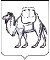 31 мая 2023 года                      № 64/325-5О формировании участковых избирательных комиссий избирательных участков                          №№ 1848, 1849, 1850, 1851, 1852, 1853, 1854, 1855, 1856, 1857, 1858, 1859, 1860, 1861, 1862, 1863, 1864, 1865, 1866, 1867, 1868, 1869, 1870, 1871, 1872, 1873, 1874, 1875, 1876, 1877, 1878, 1879, 1880, 1881, 1882, 1883, 1884, 1885, 1886, 1887, 2241, 2242, 2243, 2244, 2274, 2275Председатель комиссии                                                     Т.А. ШиловаСекретарь комиссииО.В. ШуховцеваПриложение № 1к решению территориальной избирательной комиссии Еткульского районаот 31.05.2023 г.  № 64/325-5№ п/пФамилия, имя, отчество члена участковой избирательной комиссии с правом решающего голосаСубъект предложения кандидатуры в состав избирательной комиссии1231Гребенцов Игорь ИвановичСовет депутатов Бектышского сельского поселения2Ершова Юлия ВладимировнаСобрание избирателей по месту работы - Администрация Бектышского сельского поселения3Кандакова Светлана ВикторовнаЧелябинское региональное отделение Политической партии ЛДПР - Либерально-демократической партии России4Кочкина Анна ВячеславовнаРегиональное отделение Социалистической политической партии "СПРАВЕДЛИВАЯ РОССИЯ - ПАТРИОТЫ - ЗА ПРАВДУ" в Челябинской области5Мухаметзянова Ирина ВладимировнаЧЕЛЯБИНСКОЕ ОБЛАСТНОЕ ОТДЕЛЕНИЕ политической партии "КОММУНИСТИЧЕСКАЯ ПАРТИЯ РОССИЙСКОЙ ФЕДЕРАЦИИ"6Петров Максим СергеевичЕткульское местное отделение Челябинского регионального отделения Всероссийской политической партии "ЕДИНАЯ РОССИЯ"7Шендель Наталья АлексеевнаСобрание избирателей по месту жительства - поселок БектышПриложение № 2к решению территориальной избирательной комиссии Еткульского районаот 31.05.2023 г.  № 64/325-5№ п/пФамилия, имя, отчество члена участковой избирательной комиссии с правом решающего голосаСубъект предложения кандидатуры в состав избирательной комиссии1231Вахрушева Ирина ГеннадьевнаСовет депутатов Белоносовского сельского поселения2Герман Светлана АнатольевнаЕткульское местное отделение Челябинского регионального отделения Всероссийской политической партии "ЕДИНАЯ РОССИЯ"3Лебедева Наталья АлександровнаСобрание избирателей по месту жительства - село Александровка4Прокопенко Людмила ЮрьевнаЧЕЛЯБИНСКОЕ ОБЛАСТНОЕ ОТДЕЛЕНИЕ политической партии "КОММУНИСТИЧЕСКАЯ ПАРТИЯ РОССИЙСКОЙ ФЕДЕРАЦИИ"5Савиных Михаил АнатольевичРегиональное отделение Социалистической политической партии "СПРАВЕДЛИВАЯ РОССИЯ - ПАТРИОТЫ - ЗА ПРАВДУ" в Челябинской областиПриложение № 3к решению территориальной избирательной комиссии Еткульского районаот 31.05.2023 г.  № 64/325-5№ п/пФамилия, имя, отчество члена участковой избирательной комиссии с правом решающего голосаСубъект предложения кандидатуры в состав избирательной комиссии1231Агеева Наталья ВикторовнаМестное отделение Социалистической политической партии "СПРАВЕДЛИВАЯ РОССИЯ - ПАТРИОТЫ - ЗА ПРАВДУ" в Еткульском районе Челябинской области2Гетманская Ксения ДмитриевнаЧЕЛЯБИНСКОЕ ОБЛАСТНОЕ ОТДЕЛЕНИЕ политической партии "КОММУНИСТИЧЕСКАЯ ПАРТИЯ РОССИЙСКОЙ ФЕДЕРАЦИИ"3Жиленкова Марина ВасильевнаСовет депутатов Белоносовского сельского поселения4Киршина Дарья АндреевнаЕткульское местное отделение Челябинского регионального отделения Всероссийской политической партии "ЕДИНАЯ РОССИЯ"5Октысюк Ульяна СвятославовнаСобрание избирателей по месту работы - МКОУ Белоносовская СОШ6Потерухина Елена АнатольевнаСобрание избирателей по месту жительства - поселок Белоносово7Семашкевич Мария СергеевнаРегиональное отделение в Челябинской области Политической партии «НОВЫЕ ЛЮДИ»Приложение № 4к решению территориальной избирательной комиссии Еткульского районаот 31.05.2023 г.  № 64/325-5№ п/пФамилия, имя, отчество члена участковой избирательной комиссии с правом решающего голосаСубъект предложения кандидатуры в состав избирательной комиссии1231Волошина Елена ВикторовнаСобрание избирателей по месту жительства - поселок Приозерный2Головина Елена АнатольевнаЕткульское местное отделение Челябинского регионального отделения Всероссийской политической партии "ЕДИНАЯ РОССИЯ"3Давыдова Марина ВениаминовнаСовет депутатов Белоносовского сельского поселения4Злыднева Вера ВикторовнаМестное отделение Социалистической политической партии "СПРАВЕДЛИВАЯ РОССИЯ - ПАТРИОТЫ - ЗА ПРАВДУ" в Еткульском районе Челябинской области5Лушникова Тамара ВладимировнаЧЕЛЯБИНСКОЕ ОБЛАСТНОЕ ОТДЕЛЕНИЕ политической партии "КОММУНИСТИЧЕСКАЯ ПАРТИЯ РОССИЙСКОЙ ФЕДЕРАЦИИ"Приложение № 5к решению территориальной избирательной комиссии Еткульского районаот 31.05.2023 г.  № 64/325-5№ п/пФамилия, имя, отчество члена участковой избирательной комиссии с правом решающего голосаСубъект предложения кандидатуры в состав избирательной комиссии1231Конышева Любовь НиколаевнаРегиональное отделение в Челябинской области Политической партии «НОВЫЕ ЛЮДИ»2Кретова Наталья АлександровнаМестное отделение Социалистической политической партии "СПРАВЕДЛИВАЯ РОССИЯ - ПАТРИОТЫ - ЗА ПРАВДУ" в Еткульском районе Челябинской области3Леонтьева Светлана АлексеевнаЧЕЛЯБИНСКОЕ ОБЛАСТНОЕ ОТДЕЛЕНИЕ политической партии "КОММУНИСТИЧЕСКАЯ ПАРТИЯ РОССИЙСКОЙ ФЕДЕРАЦИИ"4Логинова Светлана ИвановнаЕткульское местное отделение Челябинского регионального отделения Всероссийской политической партии "ЕДИНАЯ РОССИЯ"Приложение № 6к решению территориальной избирательной комиссии Еткульского районаот 31.05.2023 г.  № 64/325-5№ п/пФамилия, имя, отчество члена участковой избирательной комиссии с правом решающего голосаСубъект предложения кандидатуры в состав избирательной комиссии1231Гладунец Галина ВикторовнаСобрание избирателей по месту жительства - село Соколово2Мальцева Елена АнатольевнаЧЕЛЯБИНСКОЕ ОБЛАСТНОЕ ОТДЕЛЕНИЕ политической партии "КОММУНИСТИЧЕСКАЯ ПАРТИЯ РОССИЙСКОЙ ФЕДЕРАЦИИ"3Мальцева Татьяна МихайловнаЕткульское местное отделение Челябинского регионального отделения Всероссийской политической партии "ЕДИНАЯ РОССИЯ"4Уланова Екатерина ВикторовнаМестное отделение Социалистической политической партии "СПРАВЕДЛИВАЯ РОССИЯ - ПАТРИОТЫ - ЗА ПРАВДУ" в Еткульском районе Челябинской областиПриложение № 7к решению территориальной избирательной комиссии Еткульского районаот 31.05.2023 г.  № 64/325-5№ п/пФамилия, имя, отчество члена участковой избирательной комиссии с правом решающего голосаСубъект предложения кандидатуры в состав избирательной комиссии1231Головина Зинаида ПетровнаСовет депутатов Белоусовского сельского поселения2Звягинцева Надежда СеменовнаСобрание избирателей по месту жительства - с. Белоусово3Лесарева Лидия ДмитриевнаМестное отделение Социалистической политической партии "СПРАВЕДЛИВАЯ РОССИЯ - ПАТРИОТЫ - ЗА ПРАВДУ" в Еткульском районе Челябинской области4Лесарева Татьяна МихайловнаЧЕЛЯБИНСКОЕ ОБЛАСТНОЕ ОТДЕЛЕНИЕ политической партии "КОММУНИСТИЧЕСКАЯ ПАРТИЯ РОССИЙСКОЙ ФЕДЕРАЦИИ"5Осинцева Наталья ИгоревнаЧелябинское региональное отделение Политической партии ЛДПР - Либерально-демократической партии России6Якурнова Наталья ВладимировнаЕткульское местное отделение Челябинского регионального отделения Всероссийской политической партии "ЕДИНАЯ РОССИЯ"Приложение № 8к решению территориальной избирательной комиссии Еткульского районаот 31.05.2023 г.  № 64/325-5№ п/пФамилия, имя, отчество члена участковой избирательной комиссии с правом решающего голосаСубъект предложения кандидатуры в состав избирательной комиссии1231Бояркина Надежда ВасильевнаСобрание избирателей по месту жительства - деревня Копытово2Ведерникова Альбина АфляховнаРегиональное отделение Социалистической политической партии "СПРАВЕДЛИВАЯ РОССИЯ - ПАТРИОТЫ - ЗА ПРАВДУ" в Челябинской области3Кричмаржевская Светлана АнатольевнаСобрание избирателей по месту жительства - село Копытово4Меньшенина Марина НиколаевнаЧЕЛЯБИНСКОЕ ОБЛАСТНОЕ ОТДЕЛЕНИЕ политической партии "КОММУНИСТИЧЕСКАЯ ПАРТИЯ РОССИЙСКОЙ ФЕДЕРАЦИИ"5Пахотникова Татьяна ЮрьевнаЕткульское местное отделение Челябинского регионального отделения Всероссийской политической партии "ЕДИНАЯ РОССИЯ"Приложение № 9к решению территориальной избирательной комиссии Еткульского районаот 31.05.2023 г.  № 64/325-5№ п/пФамилия, имя, отчество члена участковой избирательной комиссии с правом решающего голосаСубъект предложения кандидатуры в состав избирательной комиссии1231Байтингер Екатерина СергеевнаСобрание избирателей по месту жительства - поселок Лесной2Климова Ольга СергеевнаМестное отделение Социалистической политической партии "СПРАВЕДЛИВАЯ РОССИЯ - ПАТРИОТЫ - ЗА ПРАВДУ" в Еткульском районе Челябинской области3Кретов Вячеслав АлександровичЕткульское местное отделение Челябинского регионального отделения Всероссийской политической партии "ЕДИНАЯ РОССИЯ"4Пьянкова Екатерина НиколаевнаСовет депутатов Белоусовского сельского поселенияПриложение № 10к решению территориальной избирательной комиссии Еткульского районаот 31.05.2023 г.  № 64/325-5№ п/пФамилия, имя, отчество члена участковой избирательной комиссии с правом решающего голосаСубъект предложения кандидатуры в состав избирательной комиссии1231Жаркова Екатерина ГеоргиевнаРегиональное отделение Социалистической политической партии "СПРАВЕДЛИВАЯ РОССИЯ - ПАТРИОТЫ - ЗА ПРАВДУ" в Челябинской области2Кожевникова Галина АлександровнаЧЕЛЯБИНСКОЕ ОБЛАСТНОЕ ОТДЕЛЕНИЕ политической партии "КОММУНИСТИЧЕСКАЯ ПАРТИЯ РОССИЙСКОЙ ФЕДЕРАЦИИ"3Моисейчик Татьяна ГеоргиевнаЕткульское местное отделение Челябинского регионального отделения Всероссийской политической партии "ЕДИНАЯ РОССИЯ"4Самойлов Иван ЕвгеньевичРегиональное отделение в Челябинской области Политической партии «НОВЫЕ ЛЮДИ»Приложение № 11к решению территориальной избирательной комиссии Еткульского районаот 31.05.2023 г.  № 64/325-5№ п/пФамилия, имя, отчество члена участковой избирательной комиссии с правом решающего голосаСубъект предложения кандидатуры в состав избирательной комиссии1231Михайлова Венера НиязовнаСобрание избирателей по месту жительства - поселок Депутатский2Нуянзина Нина АлександровнаРегиональное отделение Социалистической политической партии "СПРАВЕДЛИВАЯ РОССИЯ - ПАТРИОТЫ - ЗА ПРАВДУ" в Челябинской области3Нуянзина Ольга ЮрьевнаЕткульское местное отделение Челябинского регионального отделения Всероссийской политической партии "ЕДИНАЯ РОССИЯ"4Платунова Наталья ВладимировнаСобрание избирателей по месту жительства - поселок Депутатский5Темникова Валентина МихайловнаРегиональное отделение в Челябинской области Политической партии «НОВЫЕ ЛЮДИ»Приложение № 12к решению территориальной избирательной комиссии Еткульского районаот 31.05.2023 г.  № 64/325-5№ п/пФамилия, имя, отчество члена участковой избирательной комиссии с правом решающего голосаСубъект предложения кандидатуры в состав избирательной комиссии1231Батурина Ирина ВладимировнаЕткульское местное отделение Челябинского регионального отделения Всероссийской политической партии "ЕДИНАЯ РОССИЯ"2Береснева Елена АлександровнаМестное отделение Социалистической политической партии "СПРАВЕДЛИВАЯ РОССИЯ - ПАТРИОТЫ - ЗА ПРАВДУ" в Еткульском районе Челябинской области3Гришай Анна СергеевнаСобрание избирателей по месту жительства - село Еманжелинка4Киселев Василий СеменовичЧЕЛЯБИНСКОЕ ОБЛАСТНОЕ ОТДЕЛЕНИЕ политической партии "КОММУНИСТИЧЕСКАЯ ПАРТИЯ РОССИЙСКОЙ ФЕДЕРАЦИИ"5Кудринская Ирина МихайловнаСобрание избирателей по месту работы - МКОУ Еманжелинская СОШ6Кудряшова Мария ЛеонидовнаЧелябинское региональное отделение Политической партии ЛДПР - Либерально-демократической партии России7Лебёдкина Алёна ВладимировнаРегиональное отделение в Челябинской области Политической партии «НОВЫЕ ЛЮДИ»8Чичканова Ирина НиколаевнаСобрание избирателей по месту жительства - село Еманжелинка9Шипулина Мария ВасильевнаСобрание избирателей по месту работы - Администрация Еманжелинского сельского поселения10Шульга Людмила АндреевнаСобрание избирателей по месту жительства - с. ЕманжелинкаПриложение № 13к решению территориальной избирательной комиссии Еткульского районаот 31.05.2023 г.  № 64/325-5№ п/пФамилия, имя, отчество члена участковой избирательной комиссии с правом решающего голосаСубъект предложения кандидатуры в состав избирательной комиссии1231Валеева Зарина СалихьяновнаСобрание избирателей по месту жительства - с.Еманжелинка2Воробьева Ольга АнатольевнаЕткульское местное отделение Челябинского регионального отделения Всероссийской политической партии "ЕДИНАЯ РОССИЯ"3Дудина Елизавета ВикторовнаСобрание избирателей по месту работы - Еманжелинская специальная коррекционная школа4Дюрягина Юлия ВладимировнаРегиональное отделение в Челябинской области Политической партии «НОВЫЕ ЛЮДИ»5Мишурова Ирина ВикторовнаСобрание избирателей по месту жительства6Скрипник Валентина ИвановнаЧЕЛЯБИНСКОЕ ОБЛАСТНОЕ ОТДЕЛЕНИЕ политической партии "КОММУНИСТИЧЕСКАЯ ПАРТИЯ РОССИЙСКОЙ ФЕДЕРАЦИИ"7Тимошевская Анастасия АлександровнаМестное отделение Социалистической политической партии "СПРАВЕДЛИВАЯ РОССИЯ - ПАТРИОТЫ - ЗА ПРАВДУ" в Еткульском районе Челябинской областиПриложение № 14к решению территориальной избирательной комиссии Еткульского районаот 31.05.2023 г.  № 64/325-5№ п/пФамилия, имя, отчество члена участковой избирательной комиссии с правом решающего голосаСубъект предложения кандидатуры в состав избирательной комиссии1231Вшивцев Павел ПетровичСобрание избирателей по месту жительства - село Таянды2Вшивцева Вера ВалентиновнаЕткульское местное отделение Челябинского регионального отделения Всероссийской политической партии "ЕДИНАЯ РОССИЯ"3Гурова Нина ВладимировнаРегиональное отделение Социалистической политической партии "СПРАВЕДЛИВАЯ РОССИЯ - ПАТРИОТЫ - ЗА ПРАВДУ" в Челябинской области4Пацкань Валентина АнатольевнаЧелябинское региональное отделение Политической партии ЛДПР - Либерально-демократической партии России5Яковенко Алеся ГригорьевнаСобрание избирателей по месту работы - МКОУ «Таяндинская СОШ»Приложение № 15к решению территориальной избирательной комиссии Еткульского районаот 31.05.2023 г.  № 64/325-5№ п/пФамилия, имя, отчество члена участковой избирательной комиссии с правом решающего голосаСубъект предложения кандидатуры в состав избирательной комиссии1231Говоруха Ирина АлександровнаЧЕЛЯБИНСКОЕ ОБЛАСТНОЕ ОТДЕЛЕНИЕ политической партии "КОММУНИСТИЧЕСКАЯ ПАРТИЯ РОССИЙСКОЙ ФЕДЕРАЦИИ"2Коровин Николай ВладимировичСовет депутатов Еткульского сельского поселения3Масина Ирина ВладимировнаЕткульское местное отделение Челябинского регионального отделения Всероссийской политической партии "ЕДИНАЯ РОССИЯ"4Первухина Ирина ДмитриевнаРегиональное отделение Социалистической политической партии "СПРАВЕДЛИВАЯ РОССИЯ - ПАТРИОТЫ - ЗА ПРАВДУ" в Челябинской области5Печеркина Ирина МихайловнаСобрание избирателей по месту жительства6Сергеева Александра ВалерьевнаСобрание избирателей по месту работы - Администрация Еткульского муниципального района7Сергеева Наталья ВладимировнаСобрание избирателей по месту жительства - село Еткуль8Сиюткин Олег НиколаевичЧелябинское региональное отделение Политической партии ЛДПР - Либерально-демократической партии России9Четвертных Оксана ВладимировнаСобрание избирателей по месту работы - ГБУЗ детский санаторий "Голубой мыс"10Ярушин Максим АлексеевичРегиональное отделение в Челябинской области Политической партии «НОВЫЕ ЛЮДИ»Приложение № 16к решению территориальной избирательной комиссии Еткульского районаот 31.05.2023 г.  № 64/325-5№ п/пФамилия, имя, отчество члена участковой избирательной комиссии с правом решающего голосаСубъект предложения кандидатуры в состав избирательной комиссии1231Мануйлова Антонида КонстантиновнаЧЕЛЯБИНСКОЕ ОБЛАСТНОЕ ОТДЕЛЕНИЕ политической партии "КОММУНИСТИЧЕСКАЯ ПАРТИЯ РОССИЙСКОЙ ФЕДЕРАЦИИ"2Мельник Виктория ВалерьевнаЕткульское местное отделение Челябинского регионального отделения Всероссийской политической партии "ЕДИНАЯ РОССИЯ"3Назаренко Светлана СтепановнаЧелябинское региональное отделение Политической партии ЛДПР - Либерально-демократической партии России4Неделко Татьяна ВасильевнаСобрание избирателей по месту работы - Финансовое управление администрации Еткульского муниципального района5Поэтин Сергей АлександровичСобрание избирателей по месту жительства - село Еткуль6Степанова Ирина РадионовнаРегиональное отделение Социалистической политической партии "СПРАВЕДЛИВАЯ РОССИЯ - ПАТРИОТЫ - ЗА ПРАВДУ" в Челябинской области7Тишкина Оксана АлексеевнаСобрание избирателей по месту работы - Управление культуры и молодежной политики администрации Еткульского муниципального района8Устьянцев Никита ЕвгеньевичРегиональное отделение в Челябинской области Политической партии «НОВЫЕ ЛЮДИ»9Шубинцева Татьяна ВикторовнаСовет депутатов Еткульского сельского поселения10Шумакова Ирина ВладимировнаСобрание избирателей по месту работы - МКДОУ " Еткульский детский сад "Березка"Приложение № 17к решению территориальной избирательной комиссии Еткульского районаот 31.05.2023 г.  № 64/325-5№ п/пФамилия, имя, отчество члена участковой избирательной комиссии с правом решающего голосаСубъект предложения кандидатуры в состав избирательной комиссии1231Пикарт Ирина ВасильевнаЧЕЛЯБИНСКОЕ ОБЛАСТНОЕ ОТДЕЛЕНИЕ политической партии "КОММУНИСТИЧЕСКАЯ ПАРТИЯ РОССИЙСКОЙ ФЕДЕРАЦИИ"2Самоварова Марина ВикторовнаЧелябинское региональное отделение Политической партии ЛДПР - Либерально-демократической партии России3Согрина Надежда ИвановнаЕткульское местное отделение Челябинского регионального отделения Всероссийской политической партии "ЕДИНАЯ РОССИЯ"4Чуйко Татьяна ИвановнаМестное отделение Социалистической политической партии "СПРАВЕДЛИВАЯ РОССИЯ - ПАТРИОТЫ - ЗА ПРАВДУ" в Еткульском районе Челябинской областиПриложение № 18к решению территориальной избирательной комиссии Еткульского районаот 31.05.2023 г.  № 64/325-5№ п/пФамилия, имя, отчество члена участковой избирательной комиссии с правом решающего голосаСубъект предложения кандидатуры в состав избирательной комиссии1231Кораблева Татьяна ЮрьевнаМестное отделение Социалистической политической партии "СПРАВЕДЛИВАЯ РОССИЯ - ПАТРИОТЫ - ЗА ПРАВДУ" в Еткульском районе Челябинской области2Кузнецова Галина АбдрахмановнаЧЕЛЯБИНСКОЕ ОБЛАСТНОЕ ОТДЕЛЕНИЕ политической партии "КОММУНИСТИЧЕСКАЯ ПАРТИЯ РОССИЙСКОЙ ФЕДЕРАЦИИ"3Новикова Марина ВитальевнаСобрание избирателей по месту жительства - село Каратабан4Оберюхтина Людмила МихайловнаСовет депутатов Каратабанского сельского поселения5Панарина Надежда ПавловнаСобрание избирателей по месту работы – ОГБУ «Еткульская районная ветеринарная станция по борьбе болезнями животных»6Чернева Нэля МихайловнаЕткульское местное отделение Челябинского регионального отделения Всероссийской политической партии "ЕДИНАЯ РОССИЯ"Приложение № 19к решению территориальной избирательной комиссии Еткульского районаот 31.05.2023 г.  № 64/325-5№ п/пФамилия, имя, отчество члена участковой избирательной комиссии с правом решающего голосаСубъект предложения кандидатуры в состав избирательной комиссии1231Бельц Маргарита ГельмутовнаЕткульское местное отделение Челябинского регионального отделения Всероссийской политической партии "ЕДИНАЯ РОССИЯ"2Бельц Светлана ДмитриевнаСобрание избирателей по месту жительства - с. Николаевка3Беляцкая Ирина ПавловнаЧЕЛЯБИНСКОЕ ОБЛАСТНОЕ ОТДЕЛЕНИЕ политической партии "КОММУНИСТИЧЕСКАЯ ПАРТИЯ РОССИЙСКОЙ ФЕДЕРАЦИИ"4Вовна Наталия АлександровнаСобрание избирателей по месту жительства - с. Николаевка5Григорьева Наталья ВикторовнаМестное отделение Социалистической политической партии "СПРАВЕДЛИВАЯ РОССИЯ - ПАТРИОТЫ - ЗА ПРАВДУ" в Еткульском районе Челябинской областиПриложение № 20к решению территориальной избирательной комиссии Еткульского районаот 31.05.2023 г.  № 64/325-5№ п/пФамилия, имя, отчество члена участковой избирательной комиссии с правом решающего голосаСубъект предложения кандидатуры в состав избирательной комиссии1231Авдеева Татьяна ВасильевнаСобрание избирателей по месту жительства - д. Новобаландино2Орешкина Елена ВитальевнаЧЕЛЯБИНСКОЕ ОБЛАСТНОЕ ОТДЕЛЕНИЕ политической партии "КОММУНИСТИЧЕСКАЯ ПАРТИЯ РОССИЙСКОЙ ФЕДЕРАЦИИ"3Панарина Лариса МихайловнаРегиональное отделение Социалистической политической партии "СПРАВЕДЛИВАЯ РОССИЯ - ПАТРИОТЫ - ЗА ПРАВДУ" в Челябинской области4Патрушева Наталья АлександровнаЕткульское местное отделение Челябинского регионального отделения Всероссийской политической партии "ЕДИНАЯ РОССИЯ"Приложение № 21к решению территориальной избирательной комиссии Еткульского районаот 31.05.2023 г.  № 64/325-5№ п/пФамилия, имя, отчество члена участковой избирательной комиссии с правом решающего голосаСубъект предложения кандидатуры в состав избирательной комиссии1231Агафонова Марина ВалерьевнаЕткульское местное отделение Челябинского регионального отделения Всероссийской политической партии "ЕДИНАЯ РОССИЯ"2Дарякина Евгения АлександровнаЧЕЛЯБИНСКОЕ ОБЛАСТНОЕ ОТДЕЛЕНИЕ политической партии "КОММУНИСТИЧЕСКАЯ ПАРТИЯ РОССИЙСКОЙ ФЕДЕРАЦИИ"3Ошуркова Елена ВикторовнаРегиональное отделение Социалистической политической партии "СПРАВЕДЛИВАЯ РОССИЯ - ПАТРИОТЫ - ЗА ПРАВДУ" в Челябинской области4Удалая Нина ВасильевнаСобрание избирателей по месту жительства - деревня Сухоруково5Ярушина Людмила НиколаевнаСовет депутатов Каратабанского сельского поселенияПриложение № 22к решению территориальной избирательной комиссии Еткульского районаот 31.05.2023 г.  № 64/325-5№ п/пФамилия, имя, отчество члена участковой избирательной комиссии с правом решающего голосаСубъект предложения кандидатуры в состав избирательной комиссии1231Быченко Надежда ВладимировнаРегиональное отделение Социалистической политической партии "СПРАВЕДЛИВАЯ РОССИЯ - ПАТРИОТЫ - ЗА ПРАВДУ" в Челябинской области2Добрыдина Людмила АнатольевнаСобрание избирателей по месту жительства - село Долговка3Королёва Елена ИвановнаСобрание избирателей по месту работы - СПК "Коелгинское" им. Шундеева И.Н4Сабурова Тамара ВасильевнаРегиональное отделение в Челябинской области Политической партии «НОВЫЕ ЛЮДИ»5Суслова Наталья НиколаевнаЕткульское местное отделение Челябинского регионального отделения Всероссийской политической партии "ЕДИНАЯ РОССИЯ"Приложение № 23к решению территориальной избирательной комиссии Еткульского районаот 31.05.2023 г.  № 64/325-5№ п/пФамилия, имя, отчество члена участковой избирательной комиссии с правом решающего голосаСубъект предложения кандидатуры в состав избирательной комиссии1231Байбородова Екатерина ВасильевнаРегиональное отделение Социалистической политической партии "СПРАВЕДЛИВАЯ РОССИЯ - ПАТРИОТЫ - ЗА ПРАВДУ" в Челябинской области2Болаченцева Светлана ВасильевнаРегиональное отделение в Челябинской области Политической партии «НОВЫЕ ЛЮДИ»3Боровцова Марина ИвановнаЕткульское местное отделение Челябинского регионального отделения Всероссийской политической партии "ЕДИНАЯ РОССИЯ"4Варанкина Галина АлександровнаЧелябинское региональное отделение Политической партии ЛДПР - Либерально-демократической партии России5Евдокимова Елена АндреевнаСобрание избирателей по месту работы - МКДОУ "Коелгинский детский сад "Солнышко"6Ритчер Наталья СергеевнаЧЕЛЯБИНСКОЕ ОБЛАСТНОЕ ОТДЕЛЕНИЕ политической партии "КОММУНИСТИЧЕСКАЯ ПАРТИЯ РОССИЙСКОЙ ФЕДЕРАЦИИ"7Снигирева Юлия АлександровнаСобрание избирателей по месту работы - СПК «Коелгинское» им. И.Н. Шундеева8Утеева Светлана АнатольевнаСобрание избирателей по месту жительства - село Коелга9Хомяк Александр НиколаевичСобрание избирателей по месту жительства - село Коелга10Шаламова Светлана СергеевнаСовет депутатов Коелгинского сельского поселенияПриложение № 24к решению территориальной избирательной комиссии Еткульского районаот 31.05.2023 г.  № 64/325-5№ п/пФамилия, имя, отчество члена участковой избирательной комиссии с правом решающего голосаСубъект предложения кандидатуры в состав избирательной комиссии1231Гневашев Сергей ЛеонидовичМестное отделение Социалистической политической партии "СПРАВЕДЛИВАЯ РОССИЯ - ПАТРИОТЫ - ЗА ПРАВДУ" в Еткульском районе Челябинской области2Логинова Татьяна ВикторовнаЧЕЛЯБИНСКОЕ ОБЛАСТНОЕ ОТДЕЛЕНИЕ политической партии "КОММУНИСТИЧЕСКАЯ ПАРТИЯ РОССИЙСКОЙ ФЕДЕРАЦИИ"3Мохирева Наталия ВладимировнаСобрание избирателей по месту работы - МКОУ "Погорельская начальная школа"4Рассоленко Наталья ВладимировнаЕткульское местное отделение Челябинского регионального отделения Всероссийской политической партии "ЕДИНАЯ РОССИЯ"5Свободина Галина НиколаевнаСовет депутатов Коелгинского сельского поселенияПриложение № 25к решению территориальной избирательной комиссии Еткульского районаот 31.05.2023 г.  № 64/325-5№ п/пФамилия, имя, отчество члена участковой избирательной комиссии с правом решающего голосаСубъект предложения кандидатуры в состав избирательной комиссии1231Бобылева Светлана ВасильевнаСобрание избирателей по месту жительства - село Лебедёвка2Долгополова Ольга ВикторовнаЧелябинское региональное отделение Политической партии ЛДПР - Либерально-демократической партии России3Колбина Ольга ВасильевнаЕткульское местное отделение Челябинского регионального отделения Всероссийской политической партии "ЕДИНАЯ РОССИЯ"4Панарина Ирина ВасильевнаСобрание избирателей по месту жительства - село Лебедёвка5Пилипчук Надежда ЕвгеньевнаРегиональное отделение Социалистической политической партии "СПРАВЕДЛИВАЯ РОССИЯ - ПАТРИОТЫ - ЗА ПРАВДУ" в Челябинской областиПриложение № 26к решению территориальной избирательной комиссии Еткульского районаот 31.05.2023 г.  № 64/325-5№ п/пФамилия, имя, отчество члена участковой избирательной комиссии с правом решающего голосаСубъект предложения кандидатуры в состав избирательной комиссии1231Белышко Елена КарловнаЧелябинское региональное отделение Политической партии ЛДПР - Либерально-демократической партии России2Гольман Валентина АлександровнаМестное отделение Социалистической политической партии "СПРАВЕДЛИВАЯ РОССИЯ - ПАТРИОТЫ - ЗА ПРАВДУ" в Еткульском районе Челябинской области3Сиражитдинова Светлана СергеевнаСовет депутатов Лебедевского сельского поселения4Шляпникова Татьяна ИвановнаЕткульское местное отделение Челябинского регионального отделения Всероссийской политической партии "ЕДИНАЯ РОССИЯ"Приложение № 27к решению территориальной избирательной комиссии Еткульского районаот 31.05.2023 г.  № 64/325-5№ п/пФамилия, имя, отчество члена участковой избирательной комиссии с правом решающего голосаСубъект предложения кандидатуры в состав избирательной комиссии1231Валеева Венера ШакиржановнаСобрание избирателей по месту жительства - поселок Новобатурино2Кокотчикова Татьяна ДмитриевнаЕткульское местное отделение Челябинского регионального отделения Всероссийской политической партии "ЕДИНАЯ РОССИЯ"3Маматова Наталья ВикторовнаЧЕЛЯБИНСКОЕ ОБЛАСТНОЕ ОТДЕЛЕНИЕ политической партии "КОММУНИСТИЧЕСКАЯ ПАРТИЯ РОССИЙСКОЙ ФЕДЕРАЦИИ"4Сураева Светлана ВитальевнаСобрание избирателей по месту работы - МКОУ "Новобатуринская СОШ"5Трипельгорн Наталья ВикторовнаЧелябинское региональное отделение Политической партии ЛДПР - Либерально-демократической партии России6Швецова Марина ЮрьевнаРегиональное отделение в Челябинской области Политической партии «НОВЫЕ ЛЮДИ»7Шундеева Галина ВикторовнаМестное отделение Социалистической политической партии "СПРАВЕДЛИВАЯ РОССИЯ - ПАТРИОТЫ - ЗА ПРАВДУ" в Еткульском районе Челябинской областиПриложение № 28к решению территориальной избирательной комиссии Еткульского районаот 31.05.2023 г.  № 64/325-5№ п/пФамилия, имя, отчество члена участковой избирательной комиссии с правом решающего голосаСубъект предложения кандидатуры в состав избирательной комиссии1231Базунова Татьяна ИвановнаЧелябинское региональное отделение Политической партии ЛДПР - Либерально-демократической партии России2Зюзева Наталья ЮрьевнаМестное отделение Социалистической политической партии "СПРАВЕДЛИВАЯ РОССИЯ - ПАТРИОТЫ - ЗА ПРАВДУ" в Еткульском районе Челябинской области3Пермякова Анастасия АндреевнаЕткульское местное отделение Челябинского регионального отделения Всероссийской политической партии "ЕДИНАЯ РОССИЯ"4Шеломенцева Анна АлексеевнаРегиональное отделение в Челябинской области Политической партии «НОВЫЕ ЛЮДИ»5Щур Тамара АлександровнаСобрание избирателей по месту жительства - деревня ЖуравлевоПриложение № 29к решению территориальной избирательной комиссии Еткульского районаот 31.05.2023 г.  № 64/325-5№ п/пФамилия, имя, отчество члена участковой избирательной комиссии с правом решающего голосаСубъект предложения кандидатуры в состав избирательной комиссии1231Брунгардт Наталья ЮрьевнаРегиональное отделение в Челябинской области Политической партии «НОВЫЕ ЛЮДИ»2Герт Галина АлександровнаСобрание избирателей по месту жительства - деревня Печенкино3Голосова Анжелика ВикторовнаМестное отделение Социалистической политической партии "СПРАВЕДЛИВАЯ РОССИЯ - ПАТРИОТЫ - ЗА ПРАВДУ" в Еткульском районе Челябинской области4Попкова Татьяна ВладимировнаСовет депутатов Печенкинского сельского поселения5Потапова Надежда ВикторовнаЧелябинское региональное отделение Политической партии ЛДПР - Либерально-демократической партии России6Субачева Татьяна ВикторовнаЧЕЛЯБИНСКОЕ ОБЛАСТНОЕ ОТДЕЛЕНИЕ политической партии "КОММУНИСТИЧЕСКАЯ ПАРТИЯ РОССИЙСКОЙ ФЕДЕРАЦИИ"7Ярушина Наталья ВикторовнаЕткульское местное отделение Челябинского регионального отделения Всероссийской политической партии "ЕДИНАЯ РОССИЯ"Приложение № 30к решению территориальной избирательной комиссии Еткульского районаот 31.05.2023 г.  № 64/325-5№ п/пФамилия, имя, отчество члена участковой избирательной комиссии с правом решающего голосаСубъект предложения кандидатуры в состав избирательной комиссии1231Заморин Евгений МихайловичСовет депутатов Печенкинского сельского поселения2Казанцева Ольга НиколаевнаРегиональное отделение в Челябинской области Политической партии «НОВЫЕ ЛЮДИ»3Уварова Асия ГаптрахмановнаЕткульское местное отделение Челябинского регионального отделения Всероссийской политической партии "ЕДИНАЯ РОССИЯ"4Устьянцева Галина ПетровнаЧЕЛЯБИНСКОЕ ОБЛАСТНОЕ ОТДЕЛЕНИЕ политической партии "КОММУНИСТИЧЕСКАЯ ПАРТИЯ РОССИЙСКОЙ ФЕДЕРАЦИИ"5Шишкина Наталья НиколаевнаРегиональное отделение Социалистической политической партии "СПРАВЕДЛИВАЯ РОССИЯ - ПАТРИОТЫ - ЗА ПРАВДУ" в Челябинской областиПриложение № 31к решению территориальной избирательной комиссии Еткульского районаот 31.05.2023 г.  № 64/325-5№ п/пФамилия, имя, отчество члена участковой избирательной комиссии с правом решающего голосаСубъект предложения кандидатуры в состав избирательной комиссии1231Буров Валерий АлександровичСовет депутатов Печенкинского сельского поселения2Бурова Татьяна АлександровнаСобрание избирателей по месту жительства - село Шеломенцево3Никитина Лидия ЮрьевнаМестное отделение Социалистической политической партии "СПРАВЕДЛИВАЯ РОССИЯ - ПАТРИОТЫ - ЗА ПРАВДУ" в Еткульском районе Челябинской области4Руднева Венера НазиповнаЧЕЛЯБИНСКОЕ ОБЛАСТНОЕ ОТДЕЛЕНИЕ политической партии "КОММУНИСТИЧЕСКАЯ ПАРТИЯ РОССИЙСКОЙ ФЕДЕРАЦИИ"5Шундеева Татьяна ПетровнаЕткульское местное отделение Челябинского регионального отделения Всероссийской политической партии "ЕДИНАЯ РОССИЯ"Приложение № 32к решению территориальной избирательной комиссии Еткульского районаот 31.05.2023 г.  № 64/325-5№ п/пФамилия, имя, отчество члена участковой избирательной комиссии с правом решающего голосаСубъект предложения кандидатуры в состав избирательной комиссии1231Гарипов Денис БарыевичЧЕЛЯБИНСКОЕ ОБЛАСТНОЕ ОТДЕЛЕНИЕ политической партии "КОММУНИСТИЧЕСКАЯ ПАРТИЯ РОССИЙСКОЙ ФЕДЕРАЦИИ"2Качайнова Альбина ФавасимовнаСобрание избирателей по месту жительства - село Шибаево3Тарунина Валентина ВикторовнаСовет депутатов Печенкинского сельского поселения4Филатова Елена ВитальевнаЕткульское местное отделение Челябинского регионального отделения Всероссийской политической партии "ЕДИНАЯ РОССИЯ"5Ясюк Дина РамазановнаРегиональное отделение Социалистической политической партии "СПРАВЕДЛИВАЯ РОССИЯ - ПАТРИОТЫ - ЗА ПРАВДУ" в Челябинской областиПриложение № 33к решению территориальной избирательной комиссии Еткульского районаот 31.05.2023 г.  № 64/325-5№ п/пФамилия, имя, отчество члена участковой избирательной комиссии с правом решающего голосаСубъект предложения кандидатуры в состав избирательной комиссии1231Губанова Ольга ГеннадьевнаЕткульское местное отделение Челябинского регионального отделения Всероссийской политической партии "ЕДИНАЯ РОССИЯ"2Ешкова Наталья ВладимировнаМестное отделение Социалистической политической партии "СПРАВЕДЛИВАЯ РОССИЯ - ПАТРИОТЫ - ЗА ПРАВДУ" в Еткульском районе Челябинской области3Милевич Светлана НиколаевнаЧЕЛЯБИНСКОЕ ОБЛАСТНОЕ ОТДЕЛЕНИЕ политической партии "КОММУНИСТИЧЕСКАЯ ПАРТИЯ РОССИЙСКОЙ ФЕДЕРАЦИИ"4Селютина Светлана ВалерьевнаСобрание избирателей по месту жительства – деревня Кораблево Пискловского сельского поселенияПриложение № 34к решению территориальной избирательной комиссии Еткульского районаот 31.05.2023 г.  № 64/325-5№ п/пФамилия, имя, отчество члена участковой избирательной комиссии с правом решающего голосаСубъект предложения кандидатуры в состав избирательной комиссии1231Букреева Татьяна МихайловнаМестное отделение Социалистической политической партии "СПРАВЕДЛИВАЯ РОССИЯ - ПАТРИОТЫ - ЗА ПРАВДУ" в Еткульском районе Челябинской области2Бусыгина Татьяна ВикторовнаСобрание избирателей по месту жительства - село Писклово3Извекова Ирина НиколаевнаЧелябинское региональное отделение Политической партии ЛДПР - Либерально-демократической партии России4Лаврова Светлана СергеевнаРегиональное отделение в Челябинской области Политической партии «НОВЫЕ ЛЮДИ»5Сергеев Павел ЕвгеньевичЧЕЛЯБИНСКОЕ ОБЛАСТНОЕ ОТДЕЛЕНИЕ политической партии "КОММУНИСТИЧЕСКАЯ ПАРТИЯ РОССИЙСКОЙ ФЕДЕРАЦИИ"6Сергеева Надежда ВасильевнаЕткульское местное отделение Челябинского регионального отделения Всероссийской политической партии "ЕДИНАЯ РОССИЯ"7Симонова Евгения СергеевнаСобрание избирателей по месту работы - МКОУ "Пискловская СОШ"Приложение № 35к решению территориальной избирательной комиссии Еткульского районаот 31.05.2023 г.  № 64/325-5№ п/пФамилия, имя, отчество члена участковой избирательной комиссии с правом решающего голосаСубъект предложения кандидатуры в состав избирательной комиссии1231Бояркина Снежана ИвановнаЕткульское местное отделение Челябинского регионального отделения Всероссийской политической партии "ЕДИНАЯ РОССИЯ"2Имангулова Мингаца БикмухаметовнаЧЕЛЯБИНСКОЕ ОБЛАСТНОЕ ОТДЕЛЕНИЕ политической партии "КОММУНИСТИЧЕСКАЯ ПАРТИЯ РОССИЙСКОЙ ФЕДЕРАЦИИ"3Рябых Надежда ЛьвовнаСобрание избирателей по месту жительства - деревня Аткуль4Соловьева Людмила РомановнаРегиональное отделение Социалистической политической партии "СПРАВЕДЛИВАЯ РОССИЯ - ПАТРИОТЫ - ЗА ПРАВДУ" в Челябинской области5Устьянцева Марина НиколаевнаСобрание избирателей по месту жительства - деревня АткульПриложение № 36к решению территориальной избирательной комиссии Еткульского районаот 31.05.2023 г.  № 64/325-5№ п/пФамилия, имя, отчество члена участковой избирательной комиссии с правом решающего голосаСубъект предложения кандидатуры в состав избирательной комиссии1231Берсенева Ирина ОлеговнаСобрание избирателей по месту жительства - деревня Кораблево Селезянского сельского поселения2Кораблева Надежда АлексеевнаРегиональное отделение Социалистической политической партии "СПРАВЕДЛИВАЯ РОССИЯ - ПАТРИОТЫ - ЗА ПРАВДУ" в Челябинской области3Речкалова Наиля ГабдулганеевнаЧелябинское региональное отделение Политической партии ЛДПР - Либерально-демократической партии России4Родионова Наталья МихайловнаЕткульское местное отделение Челябинского регионального отделения Всероссийской политической партии "ЕДИНАЯ РОССИЯ"Приложение № 37к решению территориальной избирательной комиссии Еткульского районаот 31.05.2023 г.  № 64/325-5№ п/пФамилия, имя, отчество члена участковой избирательной комиссии с правом решающего голосаСубъект предложения кандидатуры в состав избирательной комиссии1231Важенина Антонида ИлларионовнаРегиональное отделение Социалистической политической партии "СПРАВЕДЛИВАЯ РОССИЯ - ПАТРИОТЫ - ЗА ПРАВДУ" в Челябинской области2Курбатова Татьяна НиколаевнаЕткульское местное отделение Челябинского регионального отделения Всероссийской политической партии "ЕДИНАЯ РОССИЯ"3Овсянникова Нина АлександровнаСобрание избирателей по месту жительства - деревня Назарово4Расулева Рахиля АхмаяновнаСобрание избирателей по месту жительства - деревня НазаровоПриложение № 38к решению территориальной избирательной комиссии Еткульского районаот 31.05.2023 г.  № 64/325-5№ п/пФамилия, имя, отчество члена участковой избирательной комиссии с правом решающего голосаСубъект предложения кандидатуры в состав избирательной комиссии1231Гизатулина Рабига  Собрание избирателей по месту жительства - село Селезян2Головешкина Наталья ДмитриевнаЕткульское местное отделение Челябинского регионального отделения Всероссийской политической партии "ЕДИНАЯ РОССИЯ"3Журавлева Тамара ВладимировнаЧЕЛЯБИНСКОЕ ОБЛАСТНОЕ ОТДЕЛЕНИЕ политической партии "КОММУНИСТИЧЕСКАЯ ПАРТИЯ РОССИЙСКОЙ ФЕДЕРАЦИИ"4Малышко Елена ГеннадьевнаРегиональное отделение в Челябинской области Политической партии «НОВЫЕ ЛЮДИ»5Мельникова Алёна ВалерьевнаСовет депутатов Селезянского сельского поселения6Перхач Наталья ПавловнаРегиональное отделение Социалистической политической партии "СПРАВЕДЛИВАЯ РОССИЯ - ПАТРИОТЫ - ЗА ПРАВДУ" в Челябинской области7Черноусько Сергей ВладимировичЧелябинское региональное отделение Политической партии ЛДПР - Либерально-демократической партии России8Яковлева Юлия СергеевнаСобрание избирателей по месту работы - МБОУ "Селезянская СОШ"9Якурнова Наталья НиколаевнаСобрание избирателей по месту жительства - село СелезянПриложение № 39к решению территориальной избирательной комиссии Еткульского районаот 31.05.2023 г.  № 64/325-5№ п/пФамилия, имя, отчество члена участковой избирательной комиссии с правом решающего голосаСубъект предложения кандидатуры в состав избирательной комиссии1231Важенина Людмила ЕвгеньевнаСобрание избирателей по месту жительства - деревня Устьянцево2Важенина Надежда ВладимировнаЕткульское местное отделение Челябинского регионального отделения Всероссийской политической партии "ЕДИНАЯ РОССИЯ"3Колесникова Наталья ВалерьевнаРегиональное отделение Социалистической политической партии "СПРАВЕДЛИВАЯ РОССИЯ - ПАТРИОТЫ - ЗА ПРАВДУ" в Челябинской области4Садыкова Наталья ПавловнаЧелябинское региональное отделение Политической партии ЛДПР - Либерально-демократической партии РоссииПриложение № 40к решению территориальной избирательной комиссии Еткульского районаот 31.05.2023 г.  № 64/325-5№ п/пФамилия, имя, отчество члена участковой избирательной комиссии с правом решающего голосаСубъект предложения кандидатуры в состав избирательной комиссии1231Зрайковских Надежда МихайловнаСовет депутатов Селезянского сельского поселения2Карпович Лидия ВасильевнаЕткульское местное отделение Челябинского регионального отделения Всероссийской политической партии "ЕДИНАЯ РОССИЯ"3Пушкарёва Наталья ВячеславовнаРегиональное отделение Социалистической политической партии "СПРАВЕДЛИВАЯ РОССИЯ - ПАТРИОТЫ - ЗА ПРАВДУ" в Челябинской области4Устьянцева Любовь ВладимировнаСобрание избирателей по месту жительства - деревня ШатровоПриложение № 41к решению территориальной избирательной комиссии Еткульского районаот 31.05.2023 г.  № 64/325-5№ п/пФамилия, имя, отчество члена участковой избирательной комиссии с правом решающего голосаСубъект предложения кандидатуры в состав избирательной комиссии1231Абрамовских Ольга ВладимировнаЕткульское местное отделение Челябинского регионального отделения Всероссийской политической партии "ЕДИНАЯ РОССИЯ"2Зорина Лариса АлександровнаСобрание избирателей по месту работы - МБОУ "Еткульская СОШ"3Казанцева Ирина ЮрьевнаСовет депутатов Еткульского сельского поселения4Пермякова Юлия ЭндельевнаМестное отделение Социалистической политической партии "СПРАВЕДЛИВАЯ РОССИЯ - ПАТРИОТЫ - ЗА ПРАВДУ" в Еткульском районе Челябинской области5Русман Татьяна НиколаевнаСобрание избирателей по месту работы - ОКУ Центр занятости населения Еткульского района6Сергеева Елена СергеевнаРегиональное отделение в Челябинской области Политической партии «НОВЫЕ ЛЮДИ»7Соколов Олег ВикторовичЧЕЛЯБИНСКОЕ ОБЛАСТНОЕ ОТДЕЛЕНИЕ политической партии "КОММУНИСТИЧЕСКАЯ ПАРТИЯ РОССИЙСКОЙ ФЕДЕРАЦИИ"8Сыропятова Наталья ГеоргиевнаСобрание избирателей по месту жительства - село Еткуль9Томм Наталья НиколаевнаСобрание избирателей по месту работы - Администрация Еткульского муниципального района10Филиппов Александр ВладимировичЧелябинское региональное отделение Политической партии ЛДПР - Либерально-демократической партии РоссииПриложение № 42к решению территориальной избирательной комиссии Еткульского районаот 31.05.2023 г.  № 64/325-5№ п/пФамилия, имя, отчество члена участковой избирательной комиссии с правом решающего голосаСубъект предложения кандидатуры в состав избирательной комиссии1231Булгакова Елена ВладимировнаРегиональное отделение в Челябинской области Политической партии «НОВЫЕ ЛЮДИ»2Булгакова Марина АнатольевнаЕткульское местное отделение Челябинского регионального отделения Всероссийской политической партии "ЕДИНАЯ РОССИЯ"3Чарыкова Елена МихайловнаМестное отделение Социалистической политической партии "СПРАВЕДЛИВАЯ РОССИЯ - ПАТРИОТЫ - ЗА ПРАВДУ" в Еткульском районе Челябинской областиПриложение № 43к решению территориальной избирательной комиссии Еткульского районаот 31.05.2023 г.  № 64/325-5№ п/пФамилия, имя, отчество члена участковой избирательной комиссии с правом решающего голосаСубъект предложения кандидатуры в состав избирательной комиссии1231Александрова Ирина ВладимировнаСобрание избирателей по месту работы -  ООО "Коелгамрамор"2Бевзенко Елена БорисовнаЕткульское местное отделение Челябинского регионального отделения Всероссийской политической партии "ЕДИНАЯ РОССИЯ"3Исаева Татьяна ВикторовнаСобрание избирателей по месту работы - МБОУК ДОД ДШИ с. Коелга4Лямзина Полина НиколаевнаСобрание избирателей по месту работы - МБОУ "Коелгинская СОШ"5Москаленко Светлана АлександровнаЧелябинское региональное отделение Политической партии ЛДПР - Либерально-демократической партии России6Нажмудинов Саидмагомед ГусейновичЧЕЛЯБИНСКОЕ ОБЛАСТНОЕ ОТДЕЛЕНИЕ политической партии "КОММУНИСТИЧЕСКАЯ ПАРТИЯ РОССИЙСКОЙ ФЕДЕРАЦИИ"7Петров Андрей ВладимировичСовет депутатов Коелгинского сельского поселения8Сердюкова Оксана ГабдулкауыевнаСобрание избирателей по месту жительства - с. Коелга9Смолкина Ольга ГабдулкауыевнаМестное отделение Социалистической политической партии "СПРАВЕДЛИВАЯ РОССИЯ - ПАТРИОТЫ - ЗА ПРАВДУ" в Еткульском районе Челябинской области10Шабунина Алена ВалерьевнаРегиональное отделение в Челябинской области Политической партии «НОВЫЕ ЛЮДИ»Приложение № 44к решению территориальной избирательной комиссии Еткульского районаот 31.05.2023 г.  № 64/325-5№ п/пФамилия, имя, отчество члена участковой избирательной комиссии с правом решающего голосаСубъект предложения кандидатуры в состав избирательной комиссии1231Буркова Татьяна АлександровнаМестное отделение Социалистической политической партии "СПРАВЕДЛИВАЯ РОССИЯ - ПАТРИОТЫ - ЗА ПРАВДУ" в Еткульском районе Челябинской области2Лаврентьева Евгения ЮрьевнаСобрание избирателей по месту жительства - село Еманжелинка3Лазарева Екатерина АлександровнаЧЕЛЯБИНСКОЕ ОБЛАСТНОЕ ОТДЕЛЕНИЕ политической партии "КОММУНИСТИЧЕСКАЯ ПАРТИЯ РОССИЙСКОЙ ФЕДЕРАЦИИ"4Орлова Елена ЕвгеньевнаЧелябинское региональное отделение Политической партии ЛДПР - Либерально-демократической партии России5Турковская Татьяна ВладимировнаСобрание избирателей по месту работы - Администрация Еманжелинского сельского поселения6Цубко Надежда ИвановнаЕткульское местное отделение Челябинского регионального отделения Всероссийской политической партии "ЕДИНАЯ РОССИЯ"7Штинова Вера НиколаевнаСобрание избирателей по месту жительства - с. ЕманжелинкаПриложение № 45к решению территориальной избирательной комиссии Еткульского районаот 31.05.2023 г.  № 64/325-5№ п/пФамилия, имя, отчество члена участковой избирательной комиссии с правом решающего голосаСубъект предложения кандидатуры в состав избирательной комиссии1231Булычева Кристина ЕвгеньевнаРегиональное отделение в Челябинской области Политической партии «НОВЫЕ ЛЮДИ»2Генак Алена СергеевнаЧЕЛЯБИНСКОЕ ОБЛАСТНОЕ ОТДЕЛЕНИЕ политической партии "КОММУНИСТИЧЕСКАЯ ПАРТИЯ РОССИЙСКОЙ ФЕДЕРАЦИИ"3Знайко Оксана СергеевнаЕткульское местное отделение Челябинского регионального отделения Всероссийской политической партии "ЕДИНАЯ РОССИЯ"4Макарова Ольга ЕвгеньевнаМестное отделение Социалистической политической партии "СПРАВЕДЛИВАЯ РОССИЯ - ПАТРИОТЫ - ЗА ПРАВДУ" в Еткульском районе Челябинской области5Сергеев Матвей ВикторовичЧелябинское региональное отделение Политической партии ЛДПР - Либерально-демократической партии РоссииПриложение № 46к решению территориальной избирательной комиссии Еткульского районаот 31.05.2023 г.  № 64/325-5№ п/пФамилия, имя, отчество члена участковой избирательной комиссии с правом решающего голосаСубъект предложения кандидатуры в состав избирательной комиссии1231Жукова Флюра МахмутовнаРегиональное отделение Социалистической политической партии "СПРАВЕДЛИВАЯ РОССИЯ - ПАТРИОТЫ - ЗА ПРАВДУ" в Челябинской области2Казак Елена МихайловнаЧЕЛЯБИНСКОЕ ОБЛАСТНОЕ ОТДЕЛЕНИЕ политической партии "КОММУНИСТИЧЕСКАЯ ПАРТИЯ РОССИЙСКОЙ ФЕДЕРАЦИИ"3Речкалова Любовь ЮрьевнаЧелябинское региональное отделение Политической партии ЛДПР - Либерально-демократической партии России4Тюрина Татьяна ВячеславовнаЕткульское местное отделение Челябинского регионального отделения Всероссийской политической партии "ЕДИНАЯ РОССИЯ"5Цейзер Елена НиколаевнаСобрание избирателей по месту работы – ОГБУ «Еткульская районная ветеринарная станция по борьбе болезнями животных»